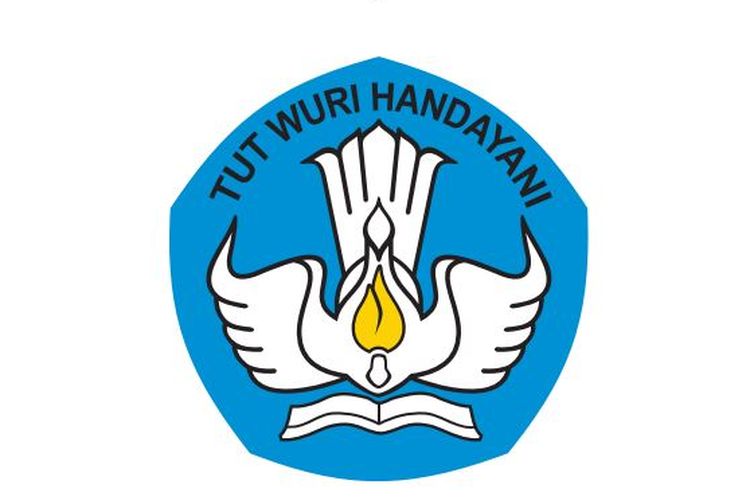 LAPORAN HASIL MONITORING DAN EVALUASI PENERAPAN TEKNOLOGI INFORMASITATA LAKSANA ZI WBK PPPPTK BISPARKEMENTRIAN PENDIDIKAN DAN KEBUDAYAANPPPPTK BISNIS DAN PARIWISATA2020BAB IPENDAHULUAN Latar BelakangReformasi birokrasi merupakan sesuatu hal yang penting dimiliki dalam sebuah lembaga pemerintahan, hal tersebut merupakan langkah awal dalam memberikan pelayanan kepada masyarakat secara bersih, baik, efektif, efisien dan transparan kepada seluruh lapisan masyarakat. Dalam perjalanan menuju pembangunan reformasi birokrasi yang utuh, masih ditemukan banyak kasus yang terjadi seperti gratifikasi, penyalahgunaan wewenang dan jabatan, praktek KKN dan berbagai bentuk penyelewengan lain. Sejalan dengan hal tersebut Kementrian Pendayagunaan Aparatur Negara dan Reformasi Birokrasi Republik Indonesia mengeluarkan Peraturan Menteri Pendayagunaan Aparatur Negara dan Reformasi Birokrasi Nomor 10 Tahun 2019 tentang Perubahan Atas Peraturan Menteri Pendayagunaan Aparatur Negara dan Reformasi Birokrasi Nomor 52 Tahun 2014 tentang Pedoman Pembangunan Zona Integritas menuju  Wilayah Bebas dari Korupsi (WBK) dan Wilayah Birokrasi Bersih dan Melayani (WBBM) di Lingkungan Instansi Pemerintahan. Dalam peraturan tersebut mengamanatkan bahwa untuk mencapai sasaran Reformasi Birokrasi adalah dengan meningkatkan kualitas pelayanan publik serta memudahkan dan mendekatkan pelayanan kepada masyarakat serta menjadikan lembaga/instansi pemerintahan yang bersih bebas dari segala bentuk KKN.Untuk memenuhi amanat tersebut PPPPTK Bisnis dan Pariwisata telah melaksanakan serangkaian kegiatan yang telah ditetapkan oleh Permenpan dan RB tersebut, antara lain adalah dengan melakukan monitoring dan evaluasi penerapan teknologi informasi dalam penggunaan dan pemanfaatan aplikasi yang tersedia di PPPPTK Bisnis dan Pariwisata. Aplikasi tersebut antara lain : E-skp, Simpan Bispar Sinde atau e-office, MAO Tukin, E-procurement, seperti :Simpel,Sirenbaja, LPSE/SPSE, Simak,Simantap,Persediaan.Manpeg (Manajemen Pegawai).Layanan Publik (SOP, Website dan  Sim Diklat). Evaluasi penggunaan dan pemanfaatan aplikasi tersebut di atas dilakukan di lingkungan internal PPPPTK Bisnis dan Pariwisata melibatkan karyawan PPPPTK Bisnis dan Pariwisata serta stake holder terkait.Dengan adanya monitoring dan evaluasi penerapan teknologi informasi ini maka diharapkan akan diketahui kemanfaatan aplikasi yang tersedia dalam upaya pemberian kemudahan informasi dan pengembangan manajemen sumber daya bagi seluruh karyawan serta stake holder di lingkungan PPPPTK Bisnis dan Pariwisata.Kegiatan Monitoring dan Evaluasi Penerapan Teknologi Informasi ini akan dilakukan setiap 3 bulan sekali dan telah dilaksanakan Triwulan I pada bulan Februari 2020. Dasar HukumPermenPAN dan RB Nomor 10 Tahun 2019 tentang Perubahan Atas Peraturan Menteri Pendayagunaan Aparatur Negara dan Reformasi Birokrasi Nomor 52 Tahun 2014 Tentang Pedoman Pembangunan Zona Integritas Menuju Wilayah Bebas dari Korupsi dan Wilayah Birokrasi Bersih dan Melayani di Lingkungan Instansi Pemerintah. TujuanMengukur kemanfaatan penerapan teknologi informasi dalam penggunaan aplikasi e-skp, simpan Bispar, Layanan Publik (SOP, Website dan  Sim Diklat), Sinde atau e-office, MAO Tukin, e-procurement (Simpel, Sirenbaja, LPSE/SPSE, Simak, Simantap dan Persediaan) dan Manpeg (Manajemen Pegawai).Mengembangkan SDM karyawan PPPPTK Bisnis dan PariwisataMengetahui tingkat kepuasan karyawan dan stake holder PPPPTK Bisnis dan Pariwisata setelah memanfaatkan penerapan teknologi informasi dalam penggunaan aplikasi e-skp, Simpan Bispar, Layanan Publik (SOP, Website dan  Sim Diklat), Sinde atau e-office, MAO Tukin, e-procurement (Simpel, Sirenbaja, LPSE/SPSE, Simak, Simantap dan Persediaan) dan Manpeg (Manajemen Pegawai). ManfaatMemberikan kemudahan karyawan dan stake holder PPPPTK Bisnis dan Pariwisata dalam mendapatkan dan memantau informasi dalam melakukan sebuah pekerjaan. Hasil yang DiharapkanMemudahkan dalam mengakses informasi terkait secara transparan bagi karyawan dan stake holder PPPPTK Bisnis dan PariwisataMeningkatnya kinerja dan etos kerja karyawan PPPPTK Bisnis dan PariwisataMeningkatnya perkembangan kualitas sumberdaya manusia karyawan PPPPTK Bisnis dan PariwisataMendukung peningkatan layanan prima bagi karyawan dan stake holder PPPPTK Bisnis dan PariwisataBAB IIPELAKSANAAN MONITORING DAN EVALUASITempat dan WaktuKegiatan monitoring dan evaluasi penerapan teknologi dan informasi Triwulan I dilaksanakan di lingkungan internal melibatkan karyawan dan stake holder PPPPTK Bisnis dan Pariwisata pada bulan Februari 2020.Jumlah RespondenResponden dalam kegiatan ini merupakan perwakilan dari beberapa karyawan dan stake holder PPPPTK Bisnis dan Pariwisata, dengan rincian sebagai berikut :E-skp, sebanyak 23 responden dari perwakilan karyawan PPPPTK Bisnis dan Pariwisata.SOP, sebanyak 17 responden dari perwakilan masing-masing unit kerja dan departemen PPPPTK Bisnis dan Pariwisata.Simpan Bispar, sebanyak 23 responden dari perwakilan karyawan PPPPTK Bisnis dan Pariwisata.Sinde atau e-office, sebanyak 23 responden dari perwakilan karyawan PPPPTK Bisnis dan Pariwisata.MAO Tukin, sebanyak 23 responden dari perwakilan karyawan PPPPTK Bisnis dan Pariwisata.e-procurement (Simpel, Sirenbaja, LPSE/SPSE, Simak, Simantap dan Persediaan), sebanyak 7 responden perwakilan dari urusan pengadaan barang dan jasa PPPPTK Bisnis dan Pariwisata.Manpeg (Manajemen Pegawai), sebanyak 7 responden perwakilan dari urusan tata laksana dan kepegawaian PPPPTK Bisnis dan Pariwisata.Layanan Publik (Website dan  Sim Diklat), sebanyak 23 responden dari perwakilan stake holder PPPPTK Bisnis dan Pariwisata.InstrumenInstrumen yang digunakan dalam kegiatan ini adalah kuesioner terbuka, dengan rincian sebagai berikut :e-skp, sebanyak 12 pertanyaan,SOP, sebanyak 13 pertanyaan,Simpan Bispar, sebanyak 12 pertanyaan,Sinde atau e-office, sebanyak 10 pertanyaan,MAO Tukin, sebanyak 10 pertanyaan,e-procurement (Simpel, Sirenbaja, LPSE/SPSE, Simak, Simantap dan Persediaan), sebanyak 11 pertanyaan,Manpeg (Manajemen Pegawai), sebanyak 12 pertanyaan.Layanan Publik (Website dan  Sim Diklat), sebanyak.Pilihan jawaban dari pertanyaan tersebut diatas terdiri dari 4 jawaban, yaitu Sangat Setuju (SS), Setuju (S), Tidak Setuju (TS) dan Sangat Tidak Setuju (STS). Responden bebas memilih opsi jawaban sesuai dengan kondisi yang dialami. Teknik yang Digunakan Teknik yang digunakan untuk mengumpulkan data adalah dengan pengisian instrumen   yang berupa kuisioner terbuka bagi responden.Teknik Analisis DataSetelah data hasil monitoring terkumpul maka data diolah dengan menghitung rerata per opsi jawaban yang dipilih oleh responden. Opsi jawaban dalam instrument antara lain : Sangat setuju, dengan bobot nilai 6.67 pada poin A dan 13.3 pada poin BSetuju, dengan bobot nilai 5.00 pada poin A dan 10.00 pada poin BTidak setuju, dengan bobot nilai 3.33 pada poin A dan 6.67 pada poin BSangat tidak setuju, dengan bobot nilai 1.67 pada poin A dan 3.33 pada poin B.BAB IIIHASIL-HASIL MONITORING DAN EVALUASIHasil perhitungan responden dalam pengisian instrumen dari monitoring dan evaluasi penerapan teknologi infromasi tertera pada tabel di bawah ini :E-skp, pada tabel di bawah ini dapat terlihat persentase dari jawaban yang telah diberikan responden dari 2 jenis opsi pertanyaan yang diberikan. Opsi pertanyaan bagian A terkait perspektif pengunna layanan dan bagian B terkait perspektif manfaat.Tabel 1. Persentase Jawaban Responden e-skpSOP, pada tabel di bawah ini dapat terlihat persentase dari jawaban yang telah diberikan responden dari 2 jenis opsi pertanyaan yang diberikan. Opsi pertanyaan bagian A terkait perspektif pengunna layanan dan bagian B terkait perspektif manfaat.Tabel 2. Persentase Jawaban Responden SOPSimpan Bispar, pada tabel di bawah ini dapat terlihat persentase dari jawaban yang telah diberikan responden dari 2 jenis opsi pertanyaan yang diberikan. Opsi pertanyaan bagian A terkait perspektif pengunna layanan dan bagian B terkait perspektif manfaat.Tabel 3. Persentase Jawaban Responden Simpan BisparLayanan Publik (Website), pada tabel di bawah ini dapat terlihat persentase dari jawaban yang telah diberikan responden dari 2 jenis opsi pertanyaan yang diberikan. Opsi pertanyaan bagian A terkait perspektif pengunna layanan dan bagian B terkait perspektif manfaat.Tabel 4. Persentase Jawaban Responden Layanan Publik (Website)Sinde atau e-office, pada tabel di bawah ini dapat terlihat persentase dari jawaban yang telah diberikan responden dari 2 jenis opsi pertanyaan yang diberikan. Opsi pertanyaan bagian A terkait perspektif pengunna layanan dan bagian B terkait perspektif manfaat.Tabel 5. Persentase Jawaban Responden Layanan Publik (Website)MAO Tukin, pada tabel di bawah ini dapat terlihat persentase dari jawaban yang telah diberikan responden dari 2 jenis opsi pertanyaan yang diberikan. Opsi pertanyaan bagian A terkait perspektif pengunna layanan dan bagian B terkait perspektif manfaat.Tabel 6. Persentase Jawaban Responden Layanan Publik (Website)e-procurement LPSE/SPSE, pada tabel di bawah ini dapat terlihat persentase dari jawaban yang telah diberikan responden dari 2 jenis opsi pertanyaan yang diberikan. Opsi pertanyaan bagian A terkait perspektif pengunna layanan dan bagian B terkait perspektif manfaat.Tabel 7. Persentase Jawaban Responden LPSE/SPSEe-procurement SIMPEL, pada tabel di bawah ini dapat terlihat persentase dari jawaban yang telah diberikan responden dari 2 jenis opsi pertanyaan yang diberikan. Opsi pertanyaan bagian A terkait perspektif pengunna layanan dan bagian B terkait perspektif manfaat.Tabel 8. Persentase Jawaban Responden Simpele-procurement SIRENBAJA, pada tabel di bawah ini dapat terlihat persentase dari jawaban yang telah diberikan responden dari 2 jenis opsi pertanyaan yang diberikan. Opsi pertanyaan bagian A terkait perspektif pengunna layanan dan bagian B terkait perspektif manfaat.Tabel 9. Persentase Jawaban Responden Sirenbajae-procurement SIMAK, pada tabel di bawah ini dapat terlihat persentase dari jawaban yang telah diberikan responden dari 2 jenis opsi pertanyaan yang diberikan. Opsi pertanyaan bagian A terkait perspektif pengunna layanan dan bagian B terkait perspektif manfaat.Tabel 10. Persentase Jawaban Responden Simake-procurement PERSEDIAAN, pada tabel di bawah ini dapat terlihat persentase dari jawaban yang telah diberikan responden dari 2 jenis opsi pertanyaan yang diberikan. Opsi pertanyaan bagian A terkait perspektif pengunna layanan dan bagian B terkait perspektif manfaat.Tabel 11. Persentase Jawaban Responden PersediaanManpeg (Manajemen Pegawai), pada tabel di bawah ini dapat terlihat persentase dari jawaban yang telah diberikan responden dari 2 jenis opsi pertanyaan yang diberikan. Opsi pertanyaan bagian A terkait perspektif pengunna layanan dan bagian B terkait perspektif manfaat.Tabel 12. Persentase Jawaban Responden ManpegLayanan Publik (Sim Diklat), pada tabel di bawah ini dapat terlihat persentase dari jawaban yang telah diberikan responden dari 2 jenis opsi pertanyaan yang diberikan. Opsi pertanyaan bagian A terkait perspektif pengunna layanan dan bagian B terkait perspektif manfaat.Tabel 13. Persentase Jawaban Responden Sim DiklatBAB IVPENUTUPKesimpulanBerdasarkan tabel rerata perhitungan di bawah ini, maka dapat disebutkan bahwa sebanyak 86% responden merasa “Sangat Bermanfaat” atas penerapan teknologi dan informasi dalam menggunakan aplikasi untuk memperoleh informasi, memudahkan pekerjaan dan mengembangkan sumber daya manusia di lingkungan internal karyawan PPPPTK Bisnis dan Pariwisata. Dan sebanyak 14% responden merasa masih terdapat kendala diantaranya koneksi jaringan internet dalam mengakses aplikasi tersebut serta terdapat fitur dalam aplikasi yang belum dipahami oleh responden.Tabel 14. Rerata Perhitungan Monitoring dan Evaluasi Penerapan Teknologi InformasiTindak LanjutSetiap karyawan PPPPTK Bisnis dan Pariwisata sebaiknya memanfaatkan teknologi dalam memperoleh informasi dan melakukan pekerjaan secara cepat dan transparan serta mendukung program lembaga dalam mengurangi penggunaan kertas berlebih (paperless).Untuk surat tugas bagi karyawan PPPPTK Bisnis dan Pariwisata hendaknya menggunakan e-office sehingga tidak perlu diberikan secara manual.Dibudayakan penggunaan e-office kepada seluruh karyawan PPPPTK Bisnis dan Pariwisata meski masih banyak pegawai yang membuka e-office.Perlu adanya sarana dan prasarana serta peningkatan bandwitch internet pada setiap unit kerja dan departemen di PPPPTK Bisnis dan Pariwasata guna mengakses aplikasi tersebut. Perlu adanya panduan manual untuk lebih mengenali aplikasi dan fitur-fitur yang tersedia dalam aplikasi tersebut.LAMPIRAN – LAMPIRANSurat undangan monitoring dan evaluasi penerapan hasil teknologi informasiDokumentasi hasil monitoring dan evaluasiHasil pengisian instrumen oleh respondenHasil perhitungan pengisian instrumen oleh respondenHasil rekapitulasi persebaran instrumentHasil rekapitulasi rerata monitoring dan evaluasi.Opsi PertanyaanOpsi JawabanOpsi JawabanOpsi JawabanOpsi JawabanOpsi PertanyaanSSSTSSTSA160.869565239.130434800A269.565217430.434782600A356.521739143.478260900A452.17391347.82608700A526.086956560.869565213.04347830A656.521739143.478260900A756.521739143.478260900A817.391304326.086956534.782608721.73913A930.434782665.21739134.347826090B160.869565239.130434800B256.521739143.478260900B347.82608752.17391300Opsi PertanyaanOpsi JawabanOpsi JawabanOpsi JawabanOpsi JawabanOpsi PertanyaanSSSTSSTSA117.647058882.352941200A217.647058882.352941200A35.8823529494.117647100A45.8823529494.117647100A55.8823529494.117647100A629.411764770.588235300B135.294117658.82352945.882352940B241.176470658.823529400B341.176470658.823529400B4010000B511.764705988.235294100B623.529411870.58823535.882352940B723.529411876.470588200Opsi PertanyaanOpsi JawabanOpsi JawabanOpsi JawabanOpsi JawabanOpsi PertanyaanSSSTSSTSA147.82608752.17391300A234.782608765.217391300A326.086956556.521739117.39130430A447.82608752.17391300A539.130434852.1739138.695652170A639.130434847.82608713.04347830A734.782608765.217391300A843.478260952.1739134.347826090A934.782608760.86956524.347826090A1026.086956569.56521744.347826090B221.739130469.56521748.695652170B321.739130469.56521748.695652170Opsi PertanyaanOpsi JawabanOpsi JawabanOpsi JawabanOpsi JawabanOpsi PertanyaanSSSTSSTSA169.565217430.434782600A247.82608743.47826094.347826094.347826A334.782608747.8260878.695652178.695652A447.82608743.47826094.347826094.347826A552.17391347.82608700A652.17391343.47826094.347826090B160.869565239.130434800B247.82608743.47826094.347826094.347826B343.478260947.8260874.347826094.347826B439.130434856.521739104.347826B543.478260952.17391304.347826B626.086956565.21739134.347826094.347826B721.739130473.913043504.347826Opsi PertanyaanOpsi JawabanOpsi JawabanOpsi JawabanOpsi JawabanOpsi PertanyaanSSSTSSTSA169.565217426.08695654.347826090A252.17391347.82608700A321.739130465.217391313.04347830A452.17391343.47826094.347826090A573.913043526.086956500A656.521739143.478260900A730.434782617.391304334.782608717.3913A852.17391347.82608700B169.565217430.434782600B269.565217430.434782600Opsi PertanyaanOpsi JawabanOpsi JawabanOpsi JawabanOpsi JawabanOpsi PertanyaanSSSTSSTSA160.869565239.130434800A269.565217430.434782600A356.521739143.478260900A452.17391347.82608700A526.086956560.869565213.04347830A656.521739143.478260900A756.521739143.478260900A817.391304326.086956534.782608721.73913B160.869565239.130434800B256.521739143.478260900Opsi PertanyaanOpsi JawabanOpsi JawabanOpsi JawabanOpsi JawabanOpsi PertanyaanSSSTSSTSA157.142857142.857142900A285.714285714.285714300A357.142857142.857142900A485.714285714.285714300A571.428571428.571428600A671.428571428.571428600A771.428571428.571428600A857.142857142.857142900B171.428571428.571428600B242.857142957.142857100Opsi PertanyaanOpsi JawabanOpsi JawabanOpsi JawabanOpsi JawabanOpsi PertanyaanSSSTSSTSA157.142857142.857142900A257.142857142.857142900A357.142857142.857142900A471.428571428.571428600A571.428571428.571428600A671.428571428.571428600A757.142857142.857142900A885.714285714.285714300B142.857142957.142857100B271.428571428.571428600Opsi PertanyaanOpsi JawabanOpsi JawabanOpsi JawabanOpsi JawabanOpsi PertanyaanSSSTSSTSA171.428571428.571428600A285.714285714.285714300A371.428571428.571428600A457.142857142.857142900A542.857142957.142857100A671.428571428.571428600A771.428571428.571428600A857.142857142.857142900B157.142857142.857142900B271.428571428.571428600Opsi PertanyaanOpsi JawabanOpsi JawabanOpsi JawabanOpsi JawabanOpsi PertanyaanSSSTSSTSA185.714285714.285714300A285.714285714.285714300A371.428571428.571428600A485.714285714.285714300A571.428571428.571428600A685.714285714.285714300A728.571428671.428571400A842.857142957.142857100B142.857142957.142857100B271.428571428.571428600Opsi PertanyaanOpsi JawabanOpsi JawabanOpsi JawabanOpsi JawabanOpsi PertanyaanSSSTSSTSA171.428571428.571428600A271.428571428.571428600A371.428571428.571428600A442.857142957.142857100A557.142857142.857142900A657.142857142.857142900A757.142857142.857142900A857.142857142.857142900B157.142857142.857142900B2100000Opsi PertanyaanOpsi JawabanOpsi JawabanOpsi JawabanOpsi JawabanOpsi PertanyaanSSSTSSTSA160.869565239.130434800A269.565217430.434782600A356.521739143.478260900A452.17391347.82608700A526.086956560.869565213.04347830A656.521739143.478260900A756.521739143.478260900A817.391304326.086956534.782608721.73913A930.434782665.21739134.347826090B160.869565239.130434800B256.521739143.478260900B347.82608752.17391300Opsi PertanyaanOpsi JawabanOpsi JawabanOpsi JawabanOpsi JawabanOpsi PertanyaanSSSTSSTSA169.565217430.434782600A247.82608743.47826094.347826094.347826A334.782608747.8260878.695652178.695652A447.82608743.47826094.347826094.347826A552.17391347.82608700A652.17391343.47826094.347826090B160.869565239.130434800B247.82608743.47826094.347826094.347826B343.478260947.8260874.347826094.347826B439.130434856.521739104.347826B543.478260952.17391304.347826B626.086956565.21739134.347826094.347826B721.739130473.913043504.347826No.NAMA APLIKASIRERATA HASIL MONEVKETERANGAN1e-SKP86.01449275Sangat bermanfaat2SOP90.25210084Sangat bermanfaat3SIMPAN81.13043478Sangat bermanfaat4WEBSITE95.29503106Sangat bermanfaat5SINDE95.68792906Sangat bermanfaat6MAO TUKIN88.17934783Sangat bermanfaat7LPSE/SPSE91.16071429Sangat bermanfaat8SIMPEL90.625Sangat bermanfaat9SIRENBAJA75.53571429Sangat bermanfaat10SIMAK75.26785714Sangat bermanfaat11PERSEDIAAN75Sangat bermanfaat12MANPEG86.78571429Sangat bermanfaatRERATA85.91119469Sangat bermanfaat